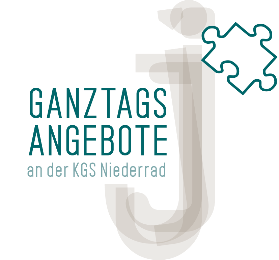 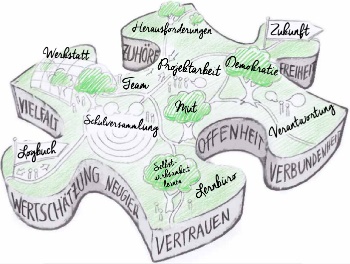 				Einverständniserklärungen     für die die Verwendung von FotosVorname, Name: ___________________________________________		Klasse: ________E-Mail: ________________________________________________________________________Telefon Erziehungsberechtigte*r: ___________________________________________________Telefon Schüler*in: ______________________________________________________________⃝ Ja, wir sind damit einverstanden, dass mein Kind in eine WhatsApp Gruppe darf.__________________________________________Unterschrift der*s ErziehungsberechtigtenHiermit erklären wir uns einverstanden, dass Fotos und Videos von Aktionen der verschiedenen AG´s für die Öffentlichkeitsarbeit der Ganztagsangebote an der KGS Niederrad verwendet werden, auf denen __________________________________________________(Vorname, Name des Kindes) zu sehen ist.Die Fotos/Videos können wie folgt verwendet werden: Veröffentlichung auf der Homepage der Jugendhilfe und Ganztagsangebote an der KGS Niederrad, https://www.junularo-ffm.de/de/kgs-niederrad/ Veröffentlichung auf der Homepage der KGS Niederrad, http://kgs-niederrad.de/Veröffentlichung bei Aushängen und Plakaten auf Schulinternen Veranstaltung.Veröffentlichung zur Öffentlichkeitsarbeit unseres Trägers Junularo Frankfurt e.V.Ausgabe der eigen gedrehten Videos an Die Schüler*innen, die das Videos/Film mitgedreht habenDiese Einverständniserklärung kann jederzeit - auch teilweise- widerrufen werden und gilt ansonsten zeitlich unbeschränkt. Sollten sie nicht mit allen oben genannten Verwendungszwecken einverstanden sein, können sie diese gerne durchstreichen.Die Namen der Kinder und Jugendlichen werden nicht genannt. Die Kinder und Jugendlichen werden selbstverständlich vor jeder Veröffentlichung um mündliche Erlaubnis abgefragt.⃝ Ja, wir sind damit einverstanden, dass die Fotos veröffentlicht werden.⃝ Nein, wir sind nicht damit einverstanden, dass die Fotos veröffentlicht werden.______________________________		Ort, Datum_________________________________		_____________________________________Unterschrift Schüler*in					Unterschrift der*s  Erziehungsberechtigten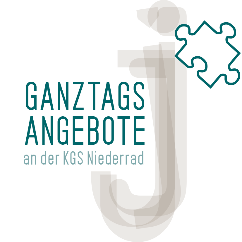 				Einverständniserklärungen    für die die LaufwegeVorname, Name: ___________________________________________		Klasse: ________E-Mail: ________________________________________________________________________Telefon Erziehungsberechtigte*r: ___________________________________________________Telefon Schüler*in: ______________________________________________________________⃝ Ja, wir sind damit einverstanden, dass mein Kind in eine WhatsApp Gruppe darf.__________________________________________Unterschrift der*s ErziehungsberechtigtenLiebe Eltern, Erziehungsberechtigte und Schüler*innen,das Nachmittagsangebot der KGS Niederrad findet an 4 unterschiedlichen Orten in Niederrad statt. In den beiden Schulstandorten (Goldsteinstraße 27/Mainfeldstraße 45), der Turnhalle der ehemaligen Salzmannschule (Schwanheimer Str. 23) und der Jugendkulturwerkstatt Break 14 (Bruchfeldstraße 15). Es ist nicht möglich jedes Kind zu den verschiedenen Treffpunkten zu begleiten. Deshalb ist es notwendig, dass jedes Kind, das an den AGs teilnimmt die Erlaubnis erhält, selbständig zu den Veranstaltungsorten und von dort aus Nachhause zu gehen.  Bitte lassen Sie uns deshalb diese Erlaubnis ausgefüllt und unterschrieben zukommen.Für Rückfragen stehen wir Ihnen gerne zu Verfügung. Mit freundlichen Grüßen Das Team der Ganztagsangebote an der KGS NiederradMit dieser Unterschrift bestätige ich, dass ich die Informationen gelesen habe und meinem Kind erlaube, selbständig und direkt vom Veranstaltungsort Nachhause zu laufen___________________________		__________________________________________Ort, Datum					Unterschrift der*s Erziehungsberechtigten